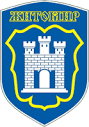 10. Додаткова інформація про себе: ____________________________________________________________________________________________________________________________________________________________________________________________________________________________________________________________________________________________________________________________________________________________________________________________________________________________________11.Рекомендаці ( в разі наявності за бажанням)____________________________________________________________________________________________________________________________________________________________________________________________________________________________________________________________________________________12.Мотивація працевлаштування в органи місцевого самоврядування _______________________________________________________________________________________________________________________________________________________________________________________________________________________________________________________________________________________________________________________________________________________      Даю згоду на обробку персональних даних відповідно до Закону України «Про захист персональних даних».   Дата   «___» _______________ 20____                                Прізвище, ініціали     Виконавчі органи Житомирської міської радиДепартаменти:Департамент економічного розвиткуДепартамент бюджету та фінансівЮридичний департаментДепартамент реєстраціїДепартамент соціальної політикиДепартамент містобудування та земельних відносинДепартамент освітиУправління:Управління по зв’язках з громадськістюУправління транспорту і зв’язкуУправління культуриУправління  охорони  здоров’яУправління муніципального розвиткуУправління капітального будівництваУправління у справах сім’ї, молоді та спортуУправління з питань надзвичайних ситуацій та цивільного захисту населенняУправління  комунального господарстваУправління ведення реєстру територіальної громадиУправління інформаційних  технологійУправління звернень та діловодстваУправління державного архітектурно-будівельного контролюСлужба (управління) у справах дітейУправління з розвитку села ВересиВідділи:Відділ кадрів та з питань служби в органах місцевого самоврядуванняПланово-фінансовий відділВідділ організаційного забезпечення депутатської діяльностіВідділ по обліку та розподілу жилої площіВідділ по управлінню та приватизації комунального майнаАрхівний  відділКонтрольно-аналітичний відділВідділ організаційно-протокольної роботиВідділ господарського забезпеченняЦентр надання адміністративних послугМуніципальна інспекціяВідділ ведення Державного реєстру виборців Богунського районуВідділ ведення Державного реєстру виборців Корольовського районуАНКЕТА для участі у відборі для зарахування до кадрового резерву виконавчих органів Житомирської міської ради на ________ рікАНКЕТА для участі у відборі для зарахування до кадрового резерву виконавчих органів Житомирської міської ради на ________ рікАНКЕТА для участі у відборі для зарахування до кадрового резерву виконавчих органів Житомирської міської ради на ________ рікфото3.5 х 4.51Прізвище, ім'я, по-батькові2Дата народження3Адреса реєстрації та фактичного місця проживання4Контактні  телефони 5Е-mail6Освіта (навчальний заклад, спеціальність, кваліфікація, форма навчання, рік закінчення )6Трудова діяльність та досвід роботи ( в хронологічному порядку, вказавши місце роботи та назву посаду)7Володіння  іноземними мовами (рівень)8Володіння комп'ютерними програмами (вказати якими, рівень)9Назва виконавчого органу Житомирської міської ради, в якому хотіли  б працювати. Список виконавчих органів Житомирської міської ради Ви можете подивитись за посиланням ____________